ACOPA Workshop & Annual General Meeting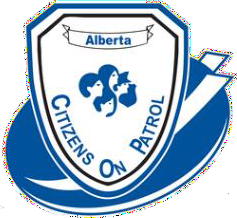 September 13, 14 and 15 2024Hosted by Red Deer Citizens On Patrol SocietyLocation: Baymont Hotel 4311 49th Avenue Red DeerREGISTRATION FORMDelegate Name    	Telephone #    	E-Mail   	ACOPA ID #	      C.O.P. group:     	Are you a Liaison Officer? 	 For which C.O.P. group? _____________________Please check off what applies:Friday training (first time)	                                             Yes ____No ____Administrator training/review				         Yes ____No ____Friday Supper				         Yes ____No ____Saturday meals				    Breakfast ____Lunch ____Supper ____Sunday training (advanced)				         Yes ____No ____Will you be staying at the Baymont hotel?		         Yes ____No ____   Extra Saturday supper tickets $30.00. Circle # of extra Tickets needed	    1	2	Registration fee $75 Due by August 30.  Please include payment with your registration. Receipts will be available at registration. Email the registration form to registration@acopa.ca and send an e-transfer for the registration fee to registration@acopa.ca    ORSend the registration form and cheque payable to Alberta Citizens On Patrol Association c/o Garth Kohlsmith#204 – 9928 – 105 StreetWestlock, Alberta T7P 1S7